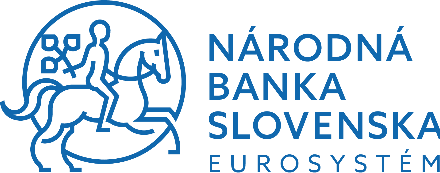 Číslo spisu: NBS1-000-096-859 V Bratislave, dňa 12.06.2024INFORMÁCIA O VÝSLEDKU VYHODNOTENIA PONÚKA PORADIE UCHÁDZAČOVpodľa § 55 ods. 2 zákona č. 343/2015 Z. z. o verejnom obstarávaní a o zmene a doplnení niektorých zákonov v znení neskorších predpisov(ďalej len „zákon o verejnom obstarávaní“)Verejný obstarávateľ:	Národná banka SlovenskaSídlo verejného obstarávateľa:	Imricha Karvaša 1, 813 25 BratislavaPredmet zákazky:	Organizácia podujatia EFA 2024 – European Finance 	Association, 51st Annual Meeting 21. – 24. August 2024–	Večerná časťPostup verejného obstarávania:	Nadlimitná zákazka, § 66 zákona o verejnom obstarávanípostupom podľa § 66 ods. 7 písm. b) zákona o verejnomobstarávaníOznačenie v Úradnom vestníku EÚa vo Vestníku VO vedeného ÚVO: 	Oznámenie o vyhlásení verejného obstarávania zverejnené v Úradnom 	vestníku EÚ č. 75/2024 zo dňa 16. 04. 2024 pod číslom 	224501-2024 a vo Vestníku verejného obstarávania 	75/2024 zo dňa 17. 04. 2024 pod číslom 10503-MSS.Identifikačné údaje úspešného uchádzača:VIVA EVENTS, s.r.o.Kľukatá 41, 821 05 Bratislava - mestská časť Ružinov IČO: 51154765 Informácia o charakteristikách a výhodách prijatej ponuky:Verejný obstarávateľ vyhodnotil na základe stanovených kritérií ponuku uchádzača č. 1 ako úspešnú, nakoľko tento uchádzač predložil ponuku s najlepším pomerom ceny (70 %) a kvality (30 %). V rámci vyhodnotenia kritéria najnižšej ceny sa táto ponuka umiestnila na 1. mieste a pri hodnotení kvality konceptu sa umiestnila na druhom mieste. Hodnotiaca komisia v rámci návrhu konceptu hodnotila u úspešného uchádzača kladne, že návrh menu jedál v rámci podujatia Get together sa v pozitívnom zmysle odlišuje od návrhu menu ostatných uchádzačov. Celkovo ide o menu, do ktorého je moderným spôsobom zakomponovaný odkaz na slovenskú kuchyňu a je z neho zrejmá čerstvosť surovín. Pozitívne bol komisiou hodnotený aj návrh menu nápojov pre podujatie Get together, ktoré obsahuje vyšší podiel lokálnych nápojov (napr. slovenský welcome drink, vrátane nealko verzie) a rozmanitú ponuku slovenských vín. Z hľadiska návrhu dizajnu, komisia navrhovaný dizajn priestorov pre podujatie Get together hodnotila ako zaujímavý, pekný a nápaditý. Celkový layout, vrátane vizualizácie priestorov, a to mokrej a suchej verzie je tiež podľa komisie pekný. Na Conference dinner hodnotila komisia pozitívne zakomponovanie modrotlače, je to podľa nej použiteľné a funkčné (podobné farebnej vizualite EFA). Návrhu programu komisia hodnotila pozitívne, a síce že program podujatia Get together je navrhovaný v exteriéri potom, čo účastníci absolvujú denný konferenčný program v interiéri. V rámci programu pre Barokovú záhradu možno návrh hudobnej produkcie hodnotiť ako adekvátny. Rovnako pozitívne možno hodnotiť aj navrhovaných moderátorov s dobrým jazykovým vybavením a vystupovaním. Napokon u komisie neostalo bez povšimnutia, že úspešný uchádzač ako jediný v koncepte pracoval aj s rozmiestnením a výškou stromov v Barokovej záhrade a snažil sa v tejto súvislosti zohľadniť aj umiestnenie pódia pre vystupujúcich umelcov (aby stromy nebránili vo výhľade).Ponuka úspešného uchádzača zároveň splnila všetky požiadavky stanovené verejným obstarávateľom na predmet zákazky a náležitosti ponuky stanovené verejným obstarávateľom v Oznámení o vyhlásení verejného obstarávania a v súťažných podkladoch, ktoré verejný obstarávateľ vyhodnocoval podľa § 53 zákona o verejnom obstarávaní. Výsledok vyhodnotenia splnenia podmienok účasti u úspešného uchádzača:Verejný obstarávateľ v súlade s bodom 36 časti A.1 „POKYNY NA VYPRACOVANIE PONUKY“ súťažných podkladov posúdil splnenie podmienok účasti u uchádzača, ktorý sa umiestnil na prvom mieste v poradí na základe kritérií na vyhodnotenie ponúk a v súlade s podmienkami účasti uvedenými v Oznámení o vyhlásení verejného obstarávania a v súťažných podkladoch a konštatoval, že uchádzač splnil podmienky účasti stanovené verejným obstarávateľom v plnom rozsahu.Informácie preukazujúce splnenie podmienok účasti:Podmienky účasti týkajúce sa osobného postavenia:Uchádzač mal preukázať splnenie podmienok účasti týkajúce sa osobného postavenia podľa 
§ 32 ods. 1 zákona o verejnom obstarávaní.Úspešný uchádzač preukázal splnenie podmienok účasti osobného postavenia zápisom do zoznamu hospodárskych subjektov pod registračným číslom č. zápisu 2024/4-PO-G7040 s platnosťou zápisu do 23. 04. 2027.Podmienky účasti týkajúce sa finančného a ekonomického postavenia:Verejný obstarávateľ požadoval preukázanie minimálnej výšky obratu v oblasti predmetu zákazky podľa bodu 35 súťažných podkladov. Úspešný uchádzač prostredníctvom predložených vlastných referenčných zákaziek preukázal dosiahnutie súhrnného obratu v oblasti predmetu zákazky presahujúceho 600 000 eur. Podmienky účasti týkajúce sa technickej alebo odbornej spôsobilosti:Verejný obstarávateľ požadoval splnenie podmienok účasti týkajúcich sa technickej alebo odbornej spôsobilosti podľa § 34 ods. 1 písm. a) zákona o verejnom obstarávaní a podľa bodu 36.1.1 súťažných podkladov.Úspešný uchádzač predložil zoznam obsahujúci organizáciu 21 podujatí pre 10 odberateľov, pričom niektoré podujatia sa konali počas viacerých rokov požadovaného referenčného obdobia. Z uvedeného počtu 15 podujatí bolo označených ako podujatí pre viac ako 300 účastníkov. Obsahom referencií pritom bolo aj uvedenie, že podujatia zahŕňali aj zabezpečenie nábytku, osvetľovacej a ozvučovacej techniky a cateringu v rôznych kombináciách (niektoré aj kumulatívne).Podmienku účasti podľa § 34 ods. 1 písm. g) ZVO podľa bodu 36.1.2 súťažných podkladov uchádzač preukázal prostredníctvom svojej interných kapacít p. Miriam Kordošovej a p. Štefana Čermáka.Na účely podmienky účasti podľa § 34 ods. 1 písm. l) ZVO podľa bodu  36.1.3 súťažných podkladov uchádzač uviedol, že v plnej miere:catering zabezpečí prostredníctvom spoločnosti SHARKAM B&B CATERING s.r.o., Krokusová 20243/3, 821 07 Bratislava,ozvučovaciu a osvetľovaciu techniku zabezpečí prostredníctvom spoločnosti TLpro s.r.o, Janka Kráľa 43, 936 26 Starý Tekov,nábytky, mobiliár a dekorácie zabezpečí prostredníctvom spoločnosti mima production, s.r.o., Martničekova, 821 09 Bratislava.Na základe vyššie uvedených skutočností verejný obstarávateľ vyhodnotil, že uchádzač splnil stanovené podmienky účasti, týkajúce sa technickej alebo odbornej spôsobilosti podľa § 34 zákona o verejnom obstarávaní.Identifikácia osoby poskytujúcej kapacity podľa § 33 ods. 2 a § 34 ods. 3 zákona o verejnom obstarávaní:Neaplikuje sa.Lehota, v ktorej môže byť doručená námietka:V súlade s § 170 zákona o verejnom obstarávaní.Ponukové ceny:Výsledné poradie podľa prideleného počtu bodov:Ponuka č.UchádzačPonuková cena1.VIVA EVENTS, s.r.o.Kľukatá 41, 821 05 Bratislava - mestská časť RužinovIČO: 51154765223 516,002.MW PROMOTION, spol. s r.o.Komenského 2375/36960 01 Zvolen247 615,623.CREATIVE PRO a.s.,Matúšova 56/A, 811 04 Bratislava – mestská časť Staré mestoIČO: 35968702223 953,244.MONARCH, akciová spoločnosťDrotárska cesta 56, 811 02 BratislavaIČO: 31325645230 041,045.E-MOTION s.r.oBetliarska 8/A, 851 07 BratislavaIČO: 35732105236 970,156.MERTEL, s. r. o.Skalná 11, 811 01 Bratislava - mestská časť Staré mesto 811 01IČO: 35967412230 579,107.GUARANT International spol. s r.o,Českomoravská 2510/19, Libeň, 190 00 PrahaIČO: 45245401196 572,85PoradieUchádzačPočet bodov “Koncept” (max. 30)Počet bodov “Všeobecná časť” (max. 70)Celkový počet bodov (max. 100)1.VIVA EVENTS, s.r.o.21,561,5683,063.CREATIVE PRO a.s., 1861,4479,442.MONARCH, akciová spoločnosť19,459,8279,224.MERTEL, s. r. o.15,559,6875,185.GUARANT International spol. s r.o, 4,57074,56.E-MOTION s.r.o.1358,0771,077.MW PROMOTION, spol. s r.o.15,355,5770,87